დანართი 01 დამტკიცებულია _______________შპს შავი ზღვის ბიზნესის აკადემიის დირექტორის 2016 წლის 04 ივლისის                                                                               № 11/01 ბრძანებით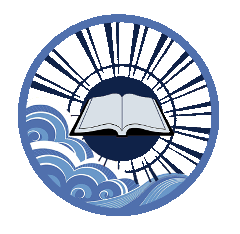 შავი ზღვის ბიზნესის აკადემიაპროფესიული საგანმანათლებლო პროგრამაბუღალტრული აღრიცხვასაკონტაქტო ინფორმაცია:მისამართი: ბათუმი, ფარნავაზ მეფის ქ. 116ტელეფონი: (+995 422) 27 24 79ვებ-გვერდი: www.bsba.geელ-ფოსტა: bsbusinessacademy@gmail.comპროგრამის  ხელმძღვანელი:  ლელა გეგეჭკორიბათუმი2016 1. საგანმანათლებლო პროგრამის სახელწოდება  - ბუღალტრული აღრიცხვა - Accounting2. ჩარჩო დოკუმენტის სარეგისტრაციო ნომერი, რომლის საფუძველზეც შექმნილია პროფესიული საგანმანათლებლო პროგრამა: 04114-პ3. პროფესიული სპეციალიზაცია/სპეციალიზაციები და მისანიჭებელი კვალიფიკაცია/კვალიფიკაციები - მეხუთე საფეხურის პროფესიული კვალიფიკაცია ბუღალტრულ აღრიცხვაში - Fifth level vocational qualification in Accountingგანათლების საერთაშორისო კლასიფიკატორის მიხედვით აღნიშნული კვალიფიკაცია განეკუთვნება დეტალურ სფეროს - „საბუღალტრო აღრიცხვა და დაბეგვრა“ (კოდი 0411).4. მიზანიპროგრამის მიზანია, უზრუნველყოს ისეთი პროფესიული პროგრამის დანერგვა, რომელიც მოამზადებს და შრომის ბაზარს შესთავაზებს კვალიფიციურ ბუღალტერს, რომელიც შეძლებს მონაწილეობის მიღებას სამეწარმეო, არასამეწარმეო, სახელმწიფო ორგანიზაციის/დაწესებულების ან პირის სააღრიცხვო პოლიტიკის დაგეგმვაში, ორგანიზებასა და წარმართვაში; ფინანსური, ბუღალტრული ანგარიშებისა და ჩანაწერების შემოწმებასა და ანალიზს, რათა უზრუნველყოს მათი შესაბამისობა დადგენილ კანონმდებლობასა და სტანდარტებთან; განახორციელებს ბუღალტრულ გატარებებს; შეადგენს და დადგენილი წესით წარადგენს საგადასახადო დეკლარაციებს; უზრუნველყოფს საგადასახადო ვალდებულებების გადარიცხვას სახელმწიფო ბიუჯეტში; ასევე შეძლებს ფინანსურ ანგარიშგების, პირველად სააღრიცხვო და სხვადასხვა სახის ფინანსურ დოკუმენტაციის შედგენას  გარე და შიდა მომხმარებლებისათვის.5. დაშვების წინაპირობა/წინაპირობები - სრული ზოგადი განათლება6. მოდულების, ქართული ენა A2 და ქართული ენა B1 გავლა სავალდებულოა მხოლოდ იმ ჩარიცხული პირებისთვის, რომლებსაც არ უდასტურდებათ ქართული ენის კომპეტენცია. აღნიშნული პირებისათვის პროფესიულ საგანმანათლებლო პროგრამაზე სწავლება იწყება ქართული ენის მოდულებით.7. პროგრამის  მოცულობა და ხანგრძლივობა:  მოცულობა:  - ქართულენოვანი პროფესიული სტუდენტებისთვის-99 კრედიტი     - არაქართულენოვანი პროფესიული სტუდენტებისთვის-129კრედიტი (დანართი 20 „ქართული ენა A2“–15 კრედიტი, დანართი 21 „ქართული ენა B1“ – 15 კრედიტი).სავარაუდო  ხანგრძლივობა:  -ქართულენოვანი პროფესიული სტუდენტებისთვის- 68  სასწავლო კვირა- არაქართულენოვანი პროფესიული სტუდენტებისთვის-90 სასწავლო კვირა8. კურსდამთავრებულთა კარიერული შესაძლებლობებიბუღალტრულ აღრიცხვაში მეხუთე საფეხურის პროფესიული კვალიფიკაციის მქონე პირი შესაძლოა დასაქმდეს კერძო და საჯარო უწყებებში, არასამთავრობო ორგანიზაციებში საბუღალტრო და საფინანსო სამსახურებში, აუდიტორულ და საკონსულტაციო კომპანიებში მთავარ ბუღალტრად, ბუღალტრის თანაშემწედ/ასისტენტად, ბუღალტერ-მოანგარიშედ. შესაძლებელია თვითდასაქმებაც, კერძო პროფესიული პრაქტიკის განხორციელების გზით.   
9. სტრუქტურა და მოდულები ბუღალტრული აღრიცხვის საგანმანათლებლო პროგრამა მოიცავს მეხუთე დონის კვალიფიკაციას. მოცემულია ზოგადი 3 მოდული 11 ჯამური კრედიტების რაოდენობით და სპეციალიზაციის პროფესიული/დარგობრივი 16 მოდული 88 ჯამური კრედიტების რაოდენობით, სულ 99 კრედიტი. საგანმანათლებლო პროგრამა მოიცავს სპეციალიზაციის პროფესიულ/დარგობრივ ნაწილში - პრაქტიკის კომპონენტს 90%, ხოლო თეორიულ კომპონენტს 10 %. საგანმანათლებლო პროგრამა დაგეგმილია შემდეგი თანმიმდევრობით: ზოგადი და სპეციალიზაციის პროფესიული/დარგობრივი მოდულების პარალელურად გაცნობითი პრაქტიკა - ბუღალტრული აღრიცხვა, ხოლო შემდეგ „ბუღალტრული აღრიცხვის საფუძვლების“ მოდულის სწავლება.10. მისანიჭებელი კვალიფიკაციის/კვალიფიკაციების შესაბამისი სწავლის შედეგები: შეიმუშაოს სააღრიცხვო პოლიტიკა;შეავსოს და არგუმენტირება გაუკეთოს სამუშაო ფორმებს (სააღრიცხვო დოკუმენტები);აწარმოოს ბუღალტრული ოპერაციები; შეავსოს და გააგზავნოს დეკლარაციები;მოამზადოს ფინანსური ანგარიშგება;აწარმოოს ბუღალტრული აღრიცხვა ეკონომიკური საქმიანობის ზოგიერთი სახეობის მიხედვით;აწარმოოს კონტროლი სამეურნეო სუბიექტის საბუღალტრო აღრიცხვაზე;აწარმოოს მმართველობითი აღრიცხვა;შეასრულოს ეკონომიკური ანალიზი.11. სწავლის შედეგების მიღწევის დადასტურება და კრედიტის მინიჭებაკრედიტის მინიჭება ხორციელდება სწავლის შედეგის მიღწევის დადასტურების საფუძველზე.  სწავლის შედეგის მიღწევის დადასტურება შესაძლებელია: ა) წინმსწრები ფორმალური განათლების ფარგლებში მიღწეული სწავლის შედეგების აღიარებით (ჩათვლა);ბ) არაფორმალური განათლების გზით მიღწეული სწავლის შედეგების აღიარება განათლების და მეცნიერების მინისტრის მიერ დადგენილი წესით;გ) სწავლის შედეგების დადასტურება შეფასების გზით.არსებობს განმავითარებელი და განმსაზღვრელი შეფასება.განმავითარებელი შეფასება შესაძლოა განხორციელდეს როგორც ქულების, ასევე ჩათვლის პრინციპების გამოყენებით.განმსაზღვრელი შეფასება ითვალისწინებს მხოლოდ ჩათვლის პრინციპებზე დაფუძნებული (კომპეტენციების დადასტურებაზე დაფუძნებული) სისტემის გამოყენებას და უშვებს შემდეგი ორი ტიპის შეფასებას:ა) სწავლის შედეგი დადასტურდა;ბ) სწავლის შედეგი ვერ დადასტურდა.განმსაზღვრელი შეფასებისას უარყოფითი შედეგის მიღების შემთხვევაში პროფესიულ სტუდენტს უფლება აქვს პროგრამის დასრულებამდე მოითხოვოს სწავლის შედეგების მიღწევის დამატებითი შეფასება. შეფასების მეთოდი/მეთოდები მოცემულია მოდულებში. 12. პროფესიული კვალიფიკაციის მინიჭებაპროფესიული კვალიფიკაციას ანიჭებს შავი ზღვის ბიზნესის აკადემია, რაზეც დირექტორი გამოსცემს ინდივიდუალურ ადმინისტრაციულ-სამართლებრივ აქტს. პროფესიული კვალიფიკაციის მოსაპოვებლად პროფესიულმა სტუდენტმა უნდა დააგროვოს პროფესიულ საგანმანათლებლო პროგრამაში განსაზღვრული მოდულებით გათვალისწინებული კრედიტები.13. სპეციალური საგანმანათლებლო საჭიროების (სსსმ) და შეზღუდული შესაძლებლობების მქონე (შშმ) პროფესიული სტუდენტების სწავლებისათვისშეზღუდული შესაძლებლობისა და სპეციალური საგანმანათლებლო საჭიროების მქონე პირთა პროფესიულ საგანმანათლებლო პროგრამაში ჩართულობის უზრუნველყოფის მიზნით, ასეთი პირები მოდულებზე დაიშვებიან მოდულის წინაპირობის/წინაპირობების დაძლევის გარეშე. პროფესიული საგანმანათლებლო პროგრამით განსაზღვრული კრედიტები პირს ენიჭება მხოლოდ შესაბამისი სწავლის შედეგების დადასტურების შემთხვევაში, ხოლო კვალიფიკაცია - მე-12 პუნქტით გათვალისწინებული წესით.14. საგანამანათლებლო პროგრამის შემუშავების სამართლებრივი საფუძვლებიბუღალტრული აღრიცხვის ჩარჩო დოკუმენტიდანართი 01- ინფორმაციული წიგნიერებადანართი 02 - ინგლისური ენა დანართი 03 - მეწარმეობა 3 დანართი 04 - გაცნობითი პრაქტიკა - ბუღალტრული აღრიცხვა დანართი 05 - პრაქტიკული პროექტი - ფინანსური და საგადასახადო ანგარიშგების მომზადება დანართი 06. - ბუღალტრული აღრიცხვის საფუძვლები დანართი 07. - ძირითადი პირველადი სააღრიცხვო დოკუმენტების  წარმოება დანართი 08. - სახელმწიფო ბიუჯეტის მიმართ ვალდებულებები დანართი 09 - ინვენტარიზაცია დანართი 10. - Ms Excelდანართი 11. - საგადასახადო დეკლარირება დანართი 12 - სააღრიცხვო მონაცემთა ბაზის შექმნა დანართი 13. - კომპიუტერულ საბუღალტრო პროგრამაში მუშაობა დანართი 14 - ბიზნეს ინგლისური დანართი 15. - ეკონომიკური ანალიზი დანართი 16 - აუდიტის საფუძვლები დანართი 17. - ფინანსური ანგარიშგების შედგენა დანართი 18. - მმართველობითი აღრიცხვა დანართი 19. - ბუღალტრული აღრიცხვის წარმოება ეკონომიკური საქმიანობის სახეობის მიხედვითდანართი 20. - ქართული ენა  A2 დანართი 21. - ქართული ენა  B1 დანართი 22. - პროგრამა ბუღალტერის განმახორციელებელი პერსონალიდანართი 23. - სასწავლო გეგმა1 – ბუღალტრული აღრიცხვა და სასწავლო გეგმა2 – ბუღალტრული აღრიცხვადანართი 24. - ინვენტარი – ბუღალტრული აღრიცხვის მოდულებში.ზოგადი მოდულებიზოგადი მოდულებიზოგადი მოდულებიზოგადი მოდულებიზოგადი მოდულები№მოდულის დასახელებამოდულზე დაშვების წინაპირობაკრედიტიკრედიტი1უცხოური ენასაბაზო განათლება552მეწარმეობა 3სრული ზოგადი განათლება333ინფორმაციული წიგნიერება 2სრული ზოგადი განათლება33სპეციალიზაციის პროფესიული/დარგობრივი მოდულებისპეციალიზაციის პროფესიული/დარგობრივი მოდულებისპეციალიზაციის პროფესიული/დარგობრივი მოდულებისპეციალიზაციის პროფესიული/დარგობრივი მოდულებისპეციალიზაციის პროფესიული/დარგობრივი მოდულები№მოდულის დასახელებამოდულზე დაშვების წინაპირობამოდულზე დაშვების წინაპირობაკრედიტი1ბუღალტრული აღრიცხვის საფუძვლებისრული ზოგადი განათლებასრული ზოგადი განათლება72ძირითადი პირველადი სააღრიცხვო დოკუმენტების წარმოებასრული ზოგადი განათლებასრული ზოგადი განათლება33სააღრიცხვო მონაცემთა ბაზის შექმნა მოდული: ბუღალტრული აღრიცხვის საფუძვლებიმოდული: ბუღალტრული აღრიცხვის საფუძვლები94კომპიუტერულ საბუღალტრო პროგრამაში მუშაობასრული ზოგადი განათლებასრული ზოგადი განათლება55საგადასახადო დეკლარირებასრული ზოგადი განათლებასრული ზოგადი განათლება46სახელმწიფო ბიუჯეტის მიმართ ვალდებულებებისრული ზოგადი განათლებასრული ზოგადი განათლება47ინვენტარიზაციასრული ზოგადი განათლებასრული ზოგადი განათლება28ფინანსური ანგარიშგების შედგენამოდული: კომპიუტერულ საბუღალტრო პროგრამაში მუშაობამოდული: კომპიუტერულ საბუღალტრო პროგრამაში მუშაობა89ბუღალტრული აღრიცხვის წარმოება ეკონომიკური საქმიანობის სახეობის მიხედვითმოდული: სააღრიცხვო მონაცემთა ბაზის შექმნამოდული: სააღრიცხვო მონაცემთა ბაზის შექმნა1210მმართველობითი აღრიცხვასრული ზოგადი განათლებასრული ზოგადი განათლება811Ms Excelმოდული: ინფორმაციული წიგნიერება 2მოდული: ინფორმაციული წიგნიერება 2612ბიზნეს ინგლისური სრული ზოგადი განათლებასრული ზოგადი განათლება513აუდიტის საფუძვლებისრული ზოგადი განათლებასრული ზოგადი განათლება214ეკონომიკური ანალიზისრული ზოგადი განათლებასრული ზოგადი განათლება515გაცნობითი პრაქტიკა - ბუღალტრული აღრიცხვასრული ზოგადი განათლებასრული ზოგადი განათლება216პრაქტიკული პროექტი - ფინანსური და საგადასახადო ანგარიშგების მომზადებასრული ზოგადი განათლებასრული ზოგადი განათლება6სულსულ99